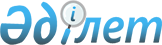 2010 жылға мамандықтар тізбесі мен жұмыссыз азаматтарды кәсіби даярлау, біліктілігін арттыру және қайта даярлауға шағын мөлшерін бекіту туралыМұнайлы ауданы әкімдігінің 2010 жылғы 27 тамыздағы № 173-қ қаулысы. Мұнайлы ауданының Әділет басқармасында 2010 жылғы 31 тамызда № 11-7-77 тіркелді

      Қазақстан Республикасының «Қазақстан Республикасындағы жергілікті мемлекеттік басқару және өзін өзі басқару туралы» 2001 жылғы 23 қазандағы № 148, «Халықты жұмыспен қамту туралы» 2001 жылғы 23 қаңтардағы № 149 Заңдарына сәйкес, аудан әкімдігі ҚАУЛЫ ЕТЕДІ:



      1. 2010 жылға мамандықтар тізбесі мен жұмыссыз азаматтарды кәсіби даярлау, біліктілігін арттыру және қайта даярлауға шығын мөлшері мен мамандықтар тізбесі қосымшаға сәйкес бекітілсін.



      2. Осы қаулының орындалысын бақылау аудан әкімінің орынбасары Қ. Оңдабаевқа жүктелсін.



      3. Осы қаулы Мұнайлы аудандық әділет басқармасында мемлекеттік тіркеуден өткеннен кейін күшіне енеді және алғаш ресми жарияланғаннан кейін күнтізбелік он күн өткен соң қолданысқа енгізіледі.      Әкім                                    Е. Әбілов      КЕЛІСІЛДІ:

      Мұнайлы аудандық жұмыспен

      қамту және әлеуметтік

      бағдарламалар бөлім бастығының м.а.

      Н.А. Агнурова

      27 тамыз 2010 ж.      КЕЛІСІЛДІ:

      Қ. Оңдабаев

      Т. Асауов

      Е. Ізбергенов

      Б. Біләлов

      Р. Ершаев

      З. Тастемирова

      А. Толыбаева

      Мұнайлы аудандық жұмыспен

      қамту және әлеуметтік

      бағдарламалар бөлім бастығының м.а.

      Н.А. Агнурова

      27 тамыз 2010 ж

Мұнайлы ауданы әкімдігінің

2010 жылғы 27 тамыздағы

№ 173 - қ қаулысына қосымша 2010 жылға мамандықтар тізбесі мен жұмыссыз азаматтарды кәсіби даярлау, біліктілігін арттыру және қайта даярлауға шығын мөлшері мен мамандықтар тізбесі
					© 2012. Қазақстан Республикасы Әділет министрлігінің «Қазақстан Республикасының Заңнама және құқықтық ақпарат институты» ШЖҚ РМК
				№Мамандықтар атауыОқу-ға жі- бе- рілетін адамдар-дың саныОқу мер-зіміОрташа оқу ақысыБарлық төлеуге қажетті сомаЖолға арнал-ған шығын (1 адам- ға)Өмір сүру-ге 1 ( адам-ға)Та- мақ- тану 1 ( адам-ға)Меди-цина-лық куә- лан- дыру1Аспаз- кондитер251 ай25000,0625000,02860---2Тігінші101 ай24300,0243000,02860---Барлығы
351 ай49300,0868000,05720---